За справками обращаться по адресу: г. Нальчик, ул. Горького, д. 17А, Тел.: 8(800)700-64-12, 8(8662)42-56-29.
  ИЗВЕЩЕНИЕ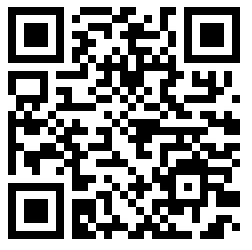 Кассир __________________Квитанция на возврат уплаченной госпошлины 2024г. Квитанция на возврат уплаченной госпошлины 2024г. 
  ИЗВЕЩЕНИЕКассир __________________ПолучательНФ «Региональный оператор капитального ремонта МКД КБР»
  ИЗВЕЩЕНИЕКассир __________________ИНН/КПП/БИК0725991246/ 072501001/ 044525411
  ИЗВЕЩЕНИЕКассир __________________Расч.счет40603810110090000720 в Филиал «Центральный» Банка ВТБ (ПАО)в г.Москве
  ИЗВЕЩЕНИЕКассир __________________Лицевой счет1049706
  ИЗВЕЩЕНИЕКассир __________________Ф.И.О.ООО "Сфера"
  ИЗВЕЩЕНИЕКассир __________________Адресг. Нальчик, пр-кт. Шогенцукова д.11, кв. 0 (ч.7)
  ИЗВЕЩЕНИЕКассир __________________Сумма к оплате 2000 руб 00 коп
  ИЗВЕЩЕНИЕКассир __________________КВИТАНЦИЯ Кассир __________________Квитанция на возврат уплаченной госпошлины 2024г. Квитанция на возврат уплаченной госпошлины 2024г. КВИТАНЦИЯ Кассир __________________ПолучательНФ «Региональный оператор капитального ремонта МКД КБР»КВИТАНЦИЯ Кассир __________________ИНН/КПП/БИК0725991246/ 072501001/ 044525411КВИТАНЦИЯ Кассир __________________Расч.счет40603810110090000720 в Филиал «Центральный» Банка ВТБ (ПАО)в г.МосквеКВИТАНЦИЯ Кассир __________________Лицевой счет1049706КВИТАНЦИЯ Кассир __________________Ф.И.О.ООО "Сфера"КВИТАНЦИЯ Кассир __________________Адресг. Нальчик, пр-кт. Шогенцукова д.11, кв. 0 (ч.7)КВИТАНЦИЯ Кассир __________________Сумма к оплате 2000 руб 00 копКВИТАНЦИЯ Кассир __________________